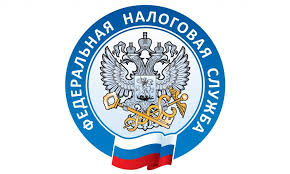                         НАЛОГОВАЯ СЛУЖБА                     ИНФОРМИРУЕТ                                            Штрафы за  ККТ-нарушение.     Если ИП или юрлицо не применяли ККТ и были оштрафованы за это налоговыми органами, то это не означает, что до конца месяца можно продолжать работать без кассы.    То есть штрафовать за неприменение контрольно-кассовой техники ФНС может многократно. В письме от 25.08.2021 № АБ-4-20/11983 налоговое ведомство напоминает: привлечение к административной ответственности не влечет за собой дальнейшее прекращение обязательств по применению ККТ.     Таким образом, если выявлено неприменение ККТ – сразу исправляйте это нарушение и формируйте чек коррекции. Это позволит избежать новых штрафов. Если же ошибку не исправить вовремя, то каждый выявленный факт неприменения кассы продавцом повлечет штраф по ч.2 ст.14.5 КоАП.